Персональный состав работников, реализующих Основную общеобразовательную программу – образовательную программу дошкольного образования МБДОУ д/с № 5 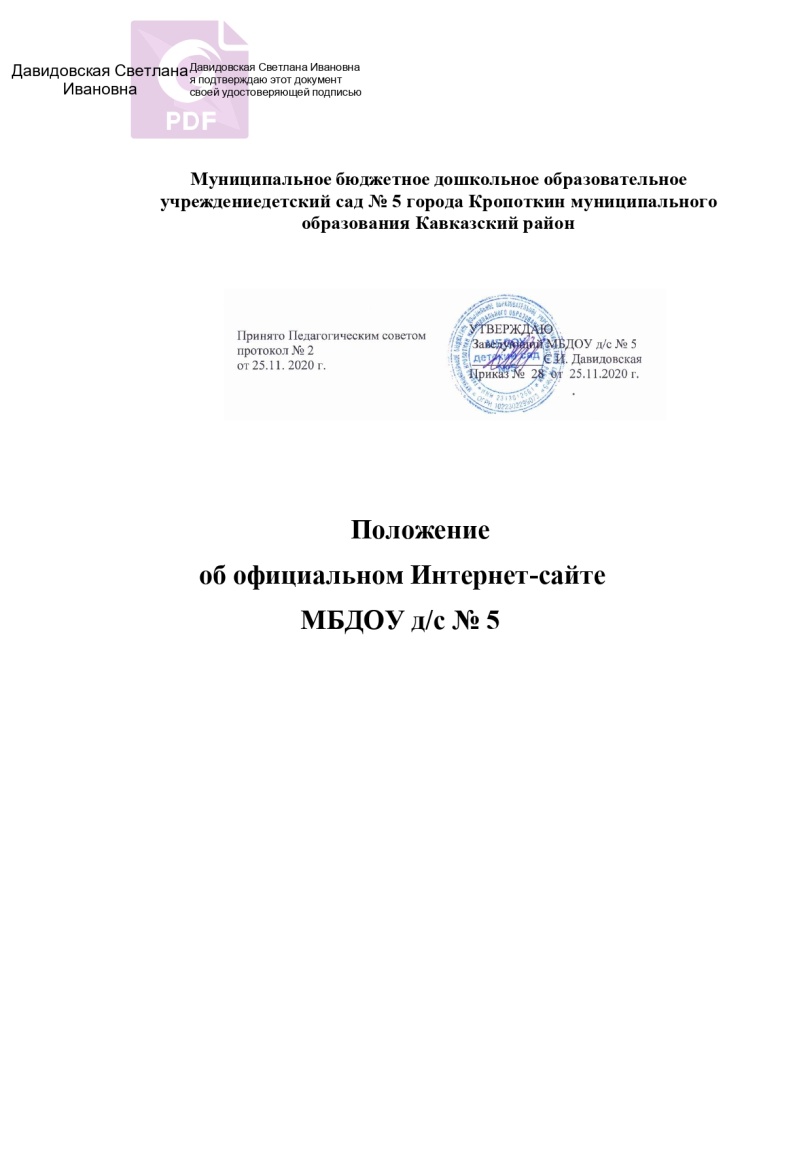 на 10.09.2022 года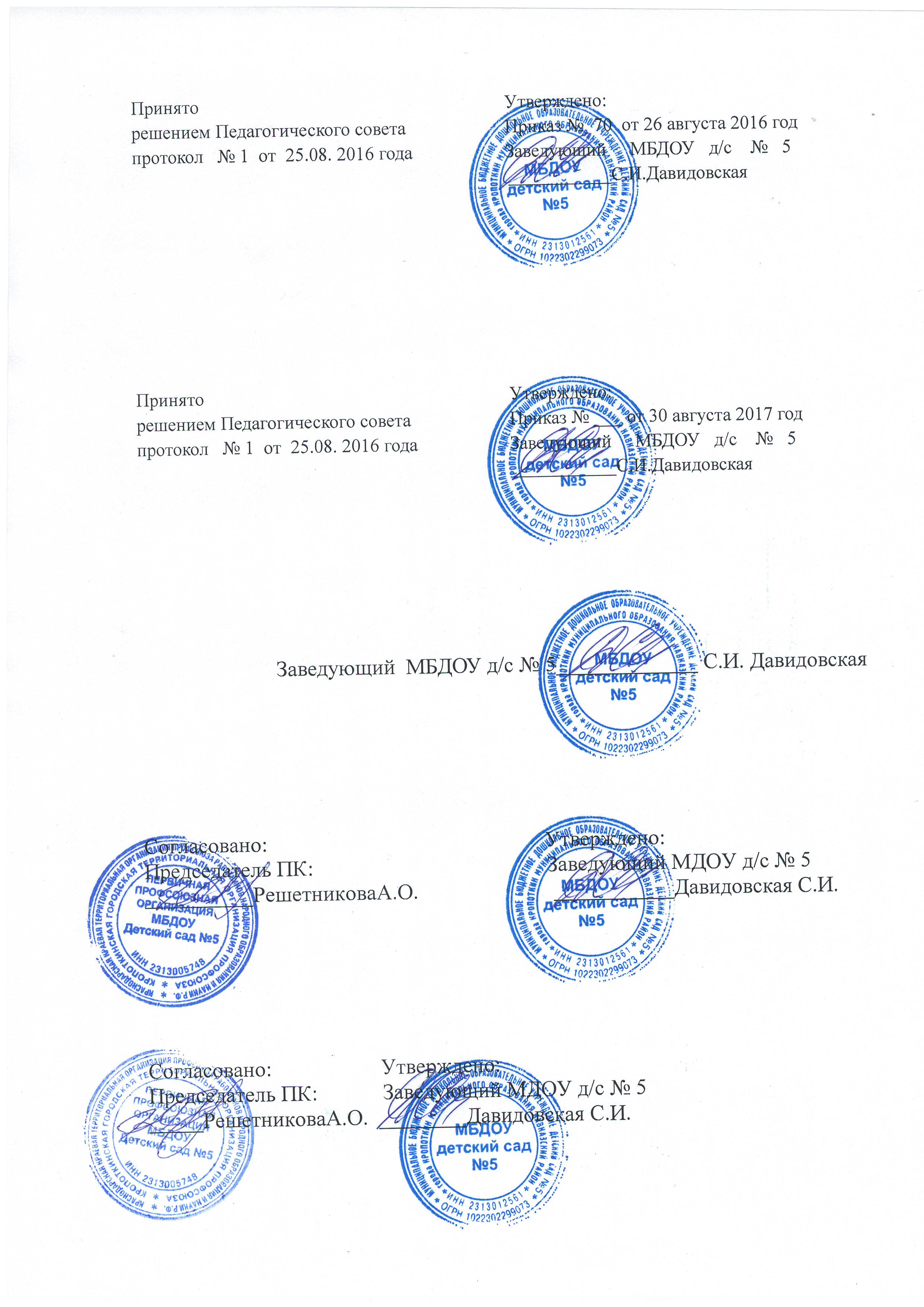 Заведующий МБДОУ д/с № 5  _________     /С.И. Двидовская/№  Фамилия, имя, отчествоДолжностьПреподаваемый предметСтаж работы10.01.22 гСтаж работы10.01.22 гОбразованиеОбразованиеОбразованиеОбразованиеОбразованиеКурсы повышения квалификацииКурсы повышения квалификацииКурсыпрофессиональной переподготовкиКатегория№  Фамилия, имя, отчествоДолжностьПреподаваемый предметобщийпедагогическийОбразованиеОбразованиеОбразованиеОбразованиеОбразованиеКурсы повышения квалификацииКурсы повышения квалификацииКурсыпрофессиональной переподготовкиКатегория№  Фамилия, имя, отчествоДолжностьПреподаваемый предметобщийпедагогическийПолное  наименование  учебного  заведенияГод окончанияСерия  и  номер  дипломаКалификация  по  дипломуСпециальность  по  дипломудата  прохожденияучрежедние,  выдавшее  удостоверениеКурсыпрофессиональной переподготовкиКатегория1. Тютюнова Ирина Владимировнавоспитатель(основная)ЛепкаРазвитие речиАппликация. Конструирование Развитие математических представлений Знакомство с природой Физическая  культураПознание окружающего мираРисование3939Кропоткинское медицинское училище,1985ЗТ 3989339Медицинская сестраМедицинская сестра.Диплом о профессиональной переподготовке по программе «Педагогика и психология дошкольного образования» ООО ЦДО г. Краснодар 231200010076 № 0318 от 12.10.2016 г.ВысшаяПр. МОН№ 358801.12.21г.2. Ландикова Елена Васильевнавоспитатель(основная)ЛепкаРазвитие речиАппликация. Конструирование Развитие математических представлений Знакомство с природой Физическая  культураПознание окружающего мираРисование3635Туапсинское педагогическое училище1993СТ № 710475.Воспитатель дошкольных учрежденийВоспитание в дошкольных учреждениях.ВысшаяПр. МОН№ 358801.12.21г.3.Решетняк Елена Владимировнавоспитатель(основная)Развитие речи и начала грамотыЛепка.Физическая культураРазвитие математических представлений.КонструированиеАппликацияПознание окружающего мираЗнакомство с природойРисованиеФормирование культуры безопасности2828Учебно-методический колледж  «Училище-школа»,1993 .СТ  № 847225, Учитель начальных классовПреподавание в начальных классах  общеобразовательной школы,2020 г.ООО «Центр дополнительного образования» г. Краснодар231200812882,№ 2024.Диплом о профессиональной переподготовке по программе «Педагогика и психология дошкольного образования» ООО ЦДО г.Краснодар 231200010071№ 0290 от 12.10.2016 годаВысшаяПр. МОН№ 358801.12.21г.5.Антоний Евгения Васильевнавоспитатель(основная)Развитие речи и начала грамотыЛепка.Физическая культураРазвитие математических представлений.КонструированиеАппликацияПознание окружающего мираЗнакомство с природойРисованиеФормирование культуры безопасности811 мес.Государственное бюджетное профессиональное образовательное учреждение Краснодарского края  «Армавирский механико-технологический техникум»2017112312 0051248регистрационный номер 34\48Техник-технологТехнология продукции общественного питания2021ГБОУДПО «Институт развития образования» Краснодарского края г. Краснодар231200802001№ 50\21Диплом о профессиональной переподготовке 342405335449 АНО ДПО "НОЦ "Карьера", № 07/04-13, от 07.04.2017.Дошкольное образование.Воспитатель детей дошкольного возрастанет6.Картушина Ольга Дмитриевнавоспитатель(основная)Лепка Развитие речиФизическая  культураАппликацияРазвитие математических представленийПознание окружающего мираКонструирование Рисование293Таганрогский радиотехнический институт им. В.Д.Калмыкова1991серия УВ № 277394регистрационный  №08063.Инженер  Конструктор - технолог2021ООО «Центр дополнительного образования» г. Краснодар2312010675010,№ 1013,Диплом о профессиональной переподготовке по программе«Педагогика и методика дошкольного образования»НЧОУДПО «Учебный центр «Персона –Ресурс»231200027208от 20.12.177Гайдук Ирина Николаевнамузыкальный руководитель(основная)Музыка2222Государственное образовательноеУчреждение высшего профессионального образования Краснодарскийгосударственный университет культуры и искусствДиплом о профессиональной переподготовке по программе «Педагогика и методика музыкального образования»ООО ЦДО г. Краснодар231200036381№ 048303.04.20172003ДВС 0787007№ 204Культуролог Преподаватель 24.06.2022ООО «Центр дополнительного образования»г. Краснодар231201068234, №1756ВысшаяПр. ДОН № 544926.12.2017